GUIA         Tecnología 3     TRIM I   Parcial 1               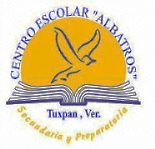   Ing. Luis Rosas Velázquez                                  OCTUBRE 2023INNOVACIÓNMomentos en los que se encuentra la innovaciónPrototiparTestingEstudio o investigación de mercadoProceso de innovación (pasos a seguir)